Supplement figureThe conduction of PDM. The light is placed on the posterior aspect of the neck midline, pointing to the midbrain.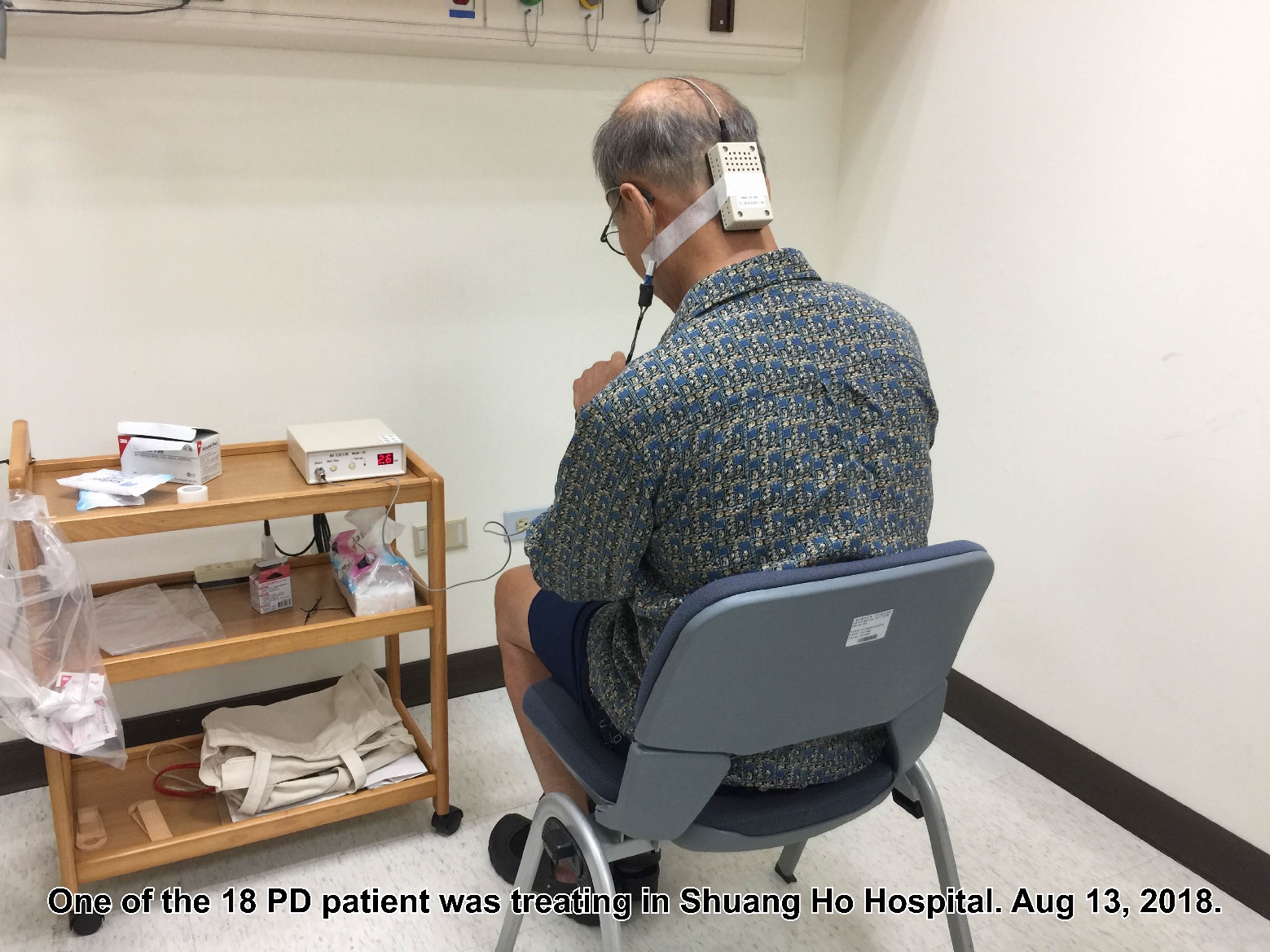 